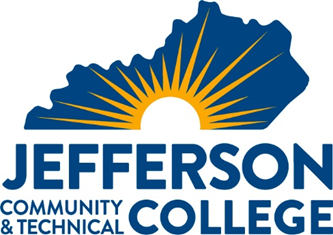 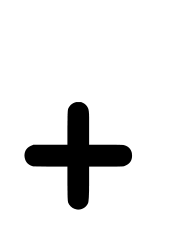 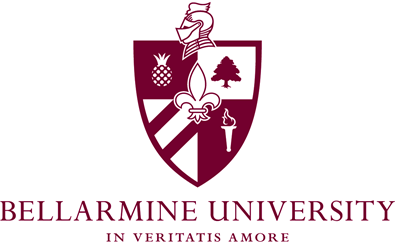 TRANSFER PATHWAY GUIDE2021-2022Associate in Art to Bachelors in High School Education English ConcentrationOverviewCompletion of the following curriculum will satisfy the requirements for Bellarmine University at the Kentucky Community and Technical College System and leads to the Associates in Arts at Jefferson Community & Technical College.Admission RequirementsStudents preparing for the teaching profession and initial teacher certification must be accepted into the teacher education program. Formal application for admission may be made upon completion of a required set of courses. Applications are obtained through the School of Education office. Transfer students desiring teacher certification must meet with the Chair to determine eligibility for admission.General criteria for acceptance into teacher education programs are as follows:Evidence of specific competency levels in the following basic skills: oral and written communication, reading, writing and mathematics. Applicants to teacher education must demonstrate these competencies through their liberal arts and professional course work (including experiences in the field) and by meeting minimum score requirements on the Core Academic Skills for Educators (CASE) as follows: Reading (156), Mathematics (150), Writing (162).A minimum cumulative grade point average of 2.75.A minimum grade point average of 2.75 in the teaching major content area(s).A minimum grade of B- in all professional education classes, with a 2.75 cumulative grade point average in professional education courses.A minimum grade of C+ in ENG 101; COM 181Receipt of satisfactory recommendations from instructors of Education courses, selected General Education courses, and cooperating teachers of field-based experiences. Appropriate teacher dispositions as delineated by the School of Education. Click (lhere to access form. Code of Ethics. Admission interview that assesses Critical Thinking, Creativity, Collaboration, and Communication.Degree RequirementsA minimum of 200 field hours are required prior to Student teaching. Courses may require field hours beyond regular class meetings. Additional field hours may be required.Additional InformationStudent’s may choose to double major with AAS in Education and Associates in Art to maximize the number of courses taken at Jefferson and transferred to Bellarmine. Speak with your Jefferson advisor for details. *Courses will not meet additional field hours requirements. KCTCS AA to BA in High School Education- English CHECKLIST Jefferson Community and Technical College Category 1: KCTCS General Education Core Requirements (33 hours)Category 2: KCTCS AA Requirements (6 hours)Category 3: KCTCS Electives (21 hours)** Students must demonstrate computer/digital literacy skills, either through completing a course or passing a test.Updated: October 2021KCTCS CourseCourse or CategoryCreditsBellarmine
CourseCompletedENG 101Written Communication I3ENGL 101ENG 102Written Communication II 3ENGL ElectiveCOM 181Basic Public Speaking3COMM 103REL 130Intro. to Comparative Religion3THEO 200PSY 110General Psychology3PSYC 103Any Social Behavioral Gen Ed.3TBD XXXHIS 101 or HIS 102World Civilization I or World Civilization II3HIST 116 or HIST 117PHI 100Intro. to Philosophy3PHIL 101BIO 112 & BIO 113Intro. To Biology & Lab4BIO 115 & BIOL 115LMAT 146 Contemporary College Mathematics 3MATH 107 GLY 101& 111 orGLY 110 & 114 orCHE 140 & 145Physical Geology w/lab orEnvironmental Geology w/lab orIntro. to Chemistry w/lab4ENVS 130/130L or CHEM 109/109LSubtotal General Education Core Courses35KCTCS CourseCourse or CategoryCreditsBellarmine
CourseCompletedENG 222 or ENG 252Survey of English Literature II orSurvey for American Literature II3ENGL 345 or 346/ ENGL 322, 323, 324 or 325ENG 221 orENG 251Survey of English Literature I or Survey of American Literature I3ENGL 334, 337 or 350/ ENGL 327, 328 or 329Subtotal AA/AS Requirement Courses6KCTCS CourseCourse or CategoryCreditsBellarmine
CourseCompletedFYE 105First-Year Experience3GEN- ElectiveEDU 204Technology in the Classroom3EDUC 316IEC 120Health, Safety & Nutrition3EDUC 208EDP 203Teaching Exp. Learner in Reg. Class.3EDUC 212EDU 201Intro. to American Education3EDUC 200EDP 202Human Development and Learning3EDUC 221EDP 260Motivation and Classroom Management3EDUC 355Subtotal Elective Courses21TOTAL Associate Degree Hours62